Madrid Protocol Concerning the International Registration of MarksChange in the Amounts of the Individual Fee:  Syrian Arab Republic The Government of the Syrian Arab Republic has notified to the Director General of the World Intellectual Property Organization (WIPO) a declaration modifying the amounts of the individual fee payable with respect to the Syrian Arab Republic under Article 8(7) of the Madrid Protocol.As from September 2, 2022, the amounts of the individual fee payable in respect of the Syrian Arab Republic will be the following:These new amounts will be payable where the Syrian Arab Republic (a)	is designated in an international application which is received by the Office of origin on or after September 2, 2022;  or(b)	is the subject of a subsequent designation which is received by the Office of the Contracting Party of the holder on or after September 2, 2022, or is filed directly with the International Bureau of WIPO on or after that date;  or(c)	has been designated in an international registration which is renewed on or after September 2, 2022.July 8, 2022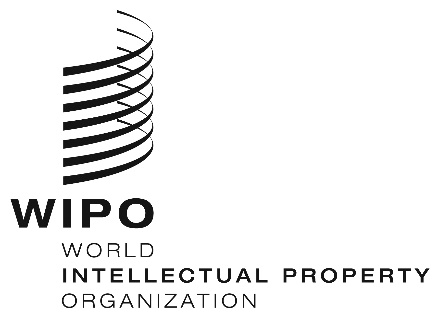 INFORMATION NOTICE NO. 23/2022INFORMATION NOTICE NO. 23/2022INFORMATION NOTICE NO. 23/2022ITEMSITEMSAmounts(in Swiss francs)Amounts(in Swiss francs)ITEMSITEMSuntil September 1, 2022as from September 2, 2022Application or Subsequent Designation–  for each class of goods or services92180Renewal–  for each class of goods or services92180